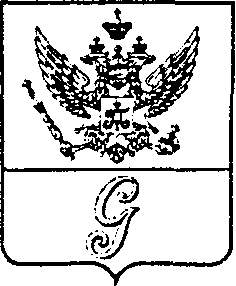 СОВЕТ ДЕПУТАТОВ МУНИЦИПАЛЬНОГО ОБРАЗОВАНИЯ«ГОРОД ГАТЧИНА»ГАТЧИНСКОГО МУНИЦИПАЛЬНОГО РАЙОНАТРЕТЬЕГО СОЗЫВАРЕШЕНИЕОт 24 декабря  2014 года                                                                                     № 84Об установлении стоимости услуг,предоставляемых согласно гарантированному перечнюуслуг по погребению в 2015 году  В соответствии со ст. 9 Федерального закона от 12.01.1996 №8-ФЗ «О погребении и похоронном деле», Федерального закона №384-фз от 01.12.2014 «О федеральном бюджете на 2015 года и плановый период  2016 и 2017 годом», постановлением Правительства РФ от 12.10.2010  № 813 «О сроках индексации предельного размера стоимости услуг, предоставляемых согласно гарантированному перечню услуг по погребению, подлежащей возмещению специализированной службе по вопросам похоронного дела, а также предельного размера социального пособия на погребение», Порядком согласования стоимости услуг, предоставляемых согласно гарантированному перечню услуг по погребению, определяемой органами местного самоуправления в Ленинградской области, утвержденном приказом комитета по тарифам и ценовой политике (ЛенРТК) от 28.06.2011 №74-п «Об утверждении Порядка согласования стоимости услуг, предоставляемых согласно гарантированному перечню услуг по погребению, определяемой органами местного самоуправления в Ленинградской области», письмом органа согласования (ЛенРТК) стоимости услуг от  18.12.2014 № КТ-1-6685/14-0-1,руководствуясь Уставом МО «Город Гатчина», совет депутатов МО «Город Гатчина»Р Е Ш И Л:           1. Установить стоимость услуг, предоставляемых согласно гарантированному перечню услуг по погребению на 2015 год, согласно приложению.2. Считать утратившим силу решение совета депутатов МО «Город Гатчина» от 25.12.2013 №68 «Об установлении стоимости услуг, предоставляемых согласно гарантированному перечню услуг по погребению в 2014 году»3. Контроль за исполнением настоящего решения возложить на постоянную комиссию совета депутатов МО «Город Гатчина» по вопросам жилищно-коммунального хозяйства, энергетики, землепользования, градостроительства и экологии.4. Решение подлежит опубликованию и вступает в силу с 01 января 2015 года.Глава МО «Город Гатчина»-председатель совета депутатовМО «Город Гатчина»                                                                 В.А. ФилоненкоПриложение к решению совета депутатовМО «Город Гатчина» От 24.12.2014  №84Стоимость услуг,предоставляемых согласно гарантированному перечню услуг по погребению в 2015 году№п/пНаименование услугСтоимость, рублей1Оформление документов, необходимых для погребения (оформляет представитель Отдела ЗАГС в МУП РУ «Тихая обитель»)бесплатно2Предоставление и доставка гроба и других предметов, необходимых для погребения18002.1Облачение тела1253Перевозка тела (останков) умершего на кладбище8504Погребение2502,285Общая стоимость гарантированного перечня услуг по погребению5277,28